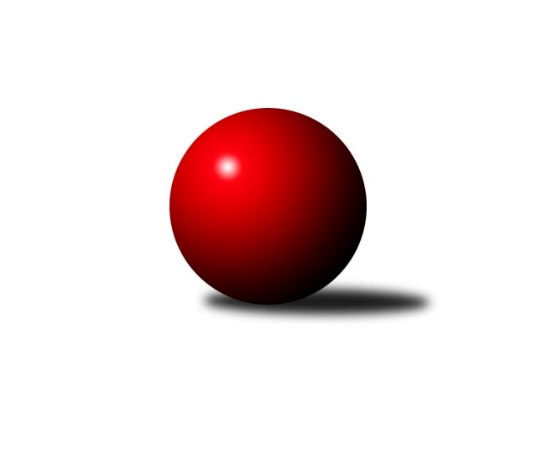 Č.1Ročník 2015/2016	12.9.2015Nejlepšího výkonu v tomto kole: 3323 dosáhlo družstvo: TJ Sokol Kdyně3.KLM A 2015/2016Výsledky 1. kolaSouhrnný přehled výsledků:TJ Lokomotiva Ústí n. L. 	- CB Dobřany 	7:1	3122:3025	14.0:10.0	11.9.TJ Blatná	- TJ VTŽ Chomutov	3:5	3117:3147	9.5:14.5	12.9.TJ Jiskra Hazlov 	- TJ Sokol Kdyně	3:5	3228:3323	9.5:14.5	12.9.TJ Glaverbel Czech Teplice 	- TJ Slovan Karlovy Vary	1:7	3098:3193	9.5:14.5	12.9.TJ Baník Stříbro B	- TJ Kovohutě Příbram 	3:5	3196:3240	12.0:12.0	12.9.KK Karlovy Vary	- SK Škoda VS Plzeň 	7:1	3262:3146	16.0:8.0	12.9.Tabulka družstev:	1.	KK Karlovy Vary	1	1	0	0	7.0 : 1.0 	16.0 : 8.0 	 3262	2	2.	TJ Slovan Karlovy Vary	1	1	0	0	7.0 : 1.0 	14.5 : 9.5 	 3193	2	3.	TJ Lokomotiva Ústí n. L.	1	1	0	0	7.0 : 1.0 	14.0 : 10.0 	 3122	2	4.	TJ Sokol Kdyně	1	1	0	0	5.0 : 3.0 	14.5 : 9.5 	 3323	2	5.	TJ VTŽ Chomutov	1	1	0	0	5.0 : 3.0 	14.5 : 9.5 	 3147	2	6.	TJ Kovohutě Příbram	1	1	0	0	5.0 : 3.0 	12.0 : 12.0 	 3240	2	7.	TJ Baník Stříbro B	1	0	0	1	3.0 : 5.0 	12.0 : 12.0 	 3196	0	8.	TJ Jiskra Hazlov	1	0	0	1	3.0 : 5.0 	9.5 : 14.5 	 3228	0	9.	TJ Blatná	1	0	0	1	3.0 : 5.0 	9.5 : 14.5 	 3117	0	10.	CB Dobřany	1	0	0	1	1.0 : 7.0 	10.0 : 14.0 	 3025	0	11.	TJ Glaverbel Czech Teplice	1	0	0	1	1.0 : 7.0 	9.5 : 14.5 	 3098	0	12.	SK Škoda VS Plzeň	1	0	0	1	1.0 : 7.0 	8.0 : 16.0 	 3146	0Podrobné výsledky kola:	 TJ Lokomotiva Ústí n. L. 	3122	7:1	3025	CB Dobřany 	Milan Grejtovský	114 	 133 	 133 	155	535 	 2.5:1.5 	 504 	 114	121 	 137	132	Martin Provazník	Martin Zahálka st.	153 	 118 	 133 	155	559 	 3:1 	 477 	 121	121 	 122	113	Josef ml. Fišer ml.	Miroslav Wedlich	127 	 126 	 115 	132	500 	 1:3 	 536 	 152	139 	 124	121	Jan Koubský	Jiří Šípek	128 	 128 	 135 	125	516 	 3:1 	 508 	 124	144 	 123	117	Josef st. Fišer	Josef Rohlena	125 	 123 	 119 	119	486 	 2.5:1.5 	 483 	 126	121 	 117	119	Michal Šneberger	Milan Bělíček	128 	 129 	 148 	121	526 	 2:2 	 517 	 119	141 	 116	141	Radek Kneřrozhodčí: Nejlepší výkon utkání: 559 - Martin Zahálka st.	 TJ Blatná	3117	3:5	3147	TJ VTŽ Chomutov	Luboš Lis	138 	 142 	 138 	134	552 	 1:3 	 568 	 147	148 	 136	137	Stanislav ml. Šmíd ml.	Evžen Cígl	131 	 155 	 118 	156	560 	 3:1 	 498 	 112	106 	 132	148	Ondřej Šmíd *1	Miloš Rozhoň	121 	 141 	 112 	142	516 	 2:2 	 515 	 116	143 	 132	124	Stanislav st. Šmíd st.	Jiří Vokurka	123 	 122 	 143 	129	517 	 2:2 	 505 	 137	126 	 116	126	Arnošt Filo	Jiří Vaňata	141 	 117 	 130 	116	504 	 1:3 	 510 	 123	129 	 135	123	Stanislav Rada	Jan Kobliha *2	120 	 111 	 117 	120	468 	 0.5:3.5 	 551 	 156	137 	 117	141	Robert st. Suchomel st.rozhodčí: střídání: *1 od 61. hodu Zbyněk Vytiska, *2 od 61. hodu Vít KoblihaNejlepší výkon utkání: 568 - Stanislav ml. Šmíd ml.	 TJ Jiskra Hazlov 	3228	3:5	3323	TJ Sokol Kdyně	Matěj Novák	119 	 119 	 129 	136	503 	 1:3 	 575 	 153	152 	 135	135	Václav Kuželík ml.	Miroslav Repčík	126 	 136 	 157 	143	562 	 2.5:1.5 	 526 	 131	136 	 118	141	Tomáš Timura	Petr Haken	132 	 125 	 135 	146	538 	 2:2 	 550 	 126	147 	 152	125	Josef Fidrant	Petr Hájek	125 	 130 	 137 	146	538 	 2:2 	 514 	 127	151 	 116	120	Jan Lommer	Stanislav Novák	142 	 132 	 137 	153	564 	 2:2 	 547 	 159	118 	 149	121	Jiří Benda st.	Michael Wittwar	131 	 118 	 136 	138	523 	 0:4 	 611 	 134	155 	 147	175	David Machálekrozhodčí: Nejlepší výkon utkání: 611 - David Machálek	 TJ Glaverbel Czech Teplice 	3098	1:7	3193	TJ Slovan Karlovy Vary	David Bouša	132 	 124 	 138 	134	528 	 1.5:2.5 	 529 	 138	124 	 149	118	Jaroslav Páv	Alexandr Trpišovský	121 	 133 	 132 	140	526 	 2:2 	 539 	 161	119 	 118	141	Tomáš Pavlík	Luděk Gühl *1	119 	 118 	 117 	122	476 	 0:4 	 520 	 127	126 	 128	139	Tomáš Beck st.	Jan Filip	143 	 133 	 130 	128	534 	 2:2 	 540 	 139	126 	 136	139	František Průša	Lukáš Hanzlík	128 	 124 	 139 	129	520 	 3:1 	 516 	 116	123 	 132	145	Jiří Hojsák *2	Jan Hybš	146 	 132 	 121 	115	514 	 1:3 	 549 	 119	140 	 147	143	Václav Hlaváč st.rozhodčí: střídání: *1 od 65. hodu Bohumil Rozehnal, *2 od 61. hodu Pavel StašaNejlepší výkon utkání: 549 - Václav Hlaváč st.	 TJ Baník Stříbro B	3196	3:5	3240	TJ Kovohutě Příbram 	Roman Lipchavský	134 	 133 	 140 	161	568 	 3:1 	 557 	 133	161 	 123	140	David Hošek	Jaroslav Harančík	128 	 140 	 145 	121	534 	 2:2 	 524 	 134	131 	 120	139	Josef Hůda	Vladimír Šraga	140 	 127 	 144 	122	533 	 2:2 	 543 	 116	150 	 131	146	Luboš Řezáč	Pavel Treppesch	144 	 125 	 138 	130	537 	 1:3 	 553 	 128	143 	 139	143	Václav Pinc	Petr Dvořák *1	131 	 117 	 111 	130	489 	 1:3 	 528 	 136	137 	 128	127	Jaroslav Roj	Michal Dvořák	129 	 153 	 121 	132	535 	 3:1 	 535 	 116	132 	 157	130	Tomáš Čížrozhodčí: střídání: *1 od 76. hodu Bernard VraniakNejlepší výkon utkání: 568 - Roman Lipchavský	 KK Karlovy Vary	3262	7:1	3146	SK Škoda VS Plzeň 	Lubomír Martínek	119 	 139 	 141 	135	534 	 3:1 	 502 	 131	132 	 132	107	Martin Vít	Jan Sázel	133 	 134 	 116 	115	498 	 1:3 	 548 	 149	120 	 143	136	Oldřich Kučera	Jan Vank	144 	 152 	 136 	135	567 	 3:1 	 535 	 141	129 	 140	125	Jakub Solfronk	Petr Čolák	127 	 133 	 126 	147	533 	 2:2 	 524 	 128	124 	 137	135	Karel Majner	Josef Ženíšek	140 	 144 	 146 	122	552 	 3:1 	 523 	 130	124 	 129	140	Petr Sachunský	Václav Krysl	153 	 145 	 138 	142	578 	 4:0 	 514 	 129	135 	 125	125	Milan Findejsrozhodčí: Nejlepší výkon utkání: 578 - Václav KryslPořadí jednotlivců:	jméno hráče	družstvo	celkem	plné	dorážka	chyby	poměr kuž.	Maximum	1.	David Machálek 	TJ Sokol Kdyně	611.00	391.0	220.0	3.0	1/1	(611)	2.	Václav Krysl 	KK Karlovy Vary	578.00	383.0	195.0	1.0	1/1	(578)	3.	Václav Kuželík  ml.	TJ Sokol Kdyně	575.00	374.0	201.0	5.0	1/1	(575)	4.	Roman Lipchavský 	TJ Baník Stříbro B	568.00	362.0	206.0	4.0	1/1	(568)	5.	Stanislav ml. Šmíd  ml.	TJ VTŽ Chomutov	568.00	377.0	191.0	4.0	1/1	(568)	6.	Jan Vank 	KK Karlovy Vary	567.00	371.0	196.0	0.0	1/1	(567)	7.	Stanislav Novák 	TJ Jiskra Hazlov 	564.00	381.0	183.0	4.0	1/1	(564)	8.	Miroslav Repčík 	TJ Jiskra Hazlov 	562.00	379.0	183.0	6.0	1/1	(562)	9.	Evžen Cígl 	TJ Blatná	560.00	369.0	191.0	3.0	1/1	(560)	10.	Martin Zahálka  st.	TJ Lokomotiva Ústí n. L. 	559.00	356.0	203.0	3.0	1/1	(559)	11.	David Hošek 	TJ Kovohutě Příbram 	557.00	380.0	177.0	5.0	1/1	(557)	12.	Václav Pinc 	TJ Kovohutě Příbram 	553.00	358.0	195.0	2.0	1/1	(553)	13.	Luboš Lis 	TJ Blatná	552.00	362.0	190.0	1.0	1/1	(552)	14.	Josef Ženíšek 	KK Karlovy Vary	552.00	377.0	175.0	4.0	1/1	(552)	15.	Robert st. Suchomel  st.	TJ VTŽ Chomutov	551.00	370.0	181.0	2.0	1/1	(551)	16.	Josef Fidrant 	TJ Sokol Kdyně	550.00	374.0	176.0	9.0	1/1	(550)	17.	Václav Hlaváč  st.	TJ Slovan Karlovy Vary	549.00	364.0	185.0	3.0	1/1	(549)	18.	Oldřich Kučera 	SK Škoda VS Plzeň 	548.00	374.0	174.0	0.0	1/1	(548)	19.	Jiří Benda  st.	TJ Sokol Kdyně	547.00	365.0	182.0	2.0	1/1	(547)	20.	Luboš Řezáč 	TJ Kovohutě Příbram 	543.00	361.0	182.0	6.0	1/1	(543)	21.	František Průša 	TJ Slovan Karlovy Vary	540.00	361.0	179.0	4.0	1/1	(540)	22.	Tomáš Pavlík 	TJ Slovan Karlovy Vary	539.00	381.0	158.0	7.0	1/1	(539)	23.	Petr Hájek 	TJ Jiskra Hazlov 	538.00	346.0	192.0	5.0	1/1	(538)	24.	Petr Haken 	TJ Jiskra Hazlov 	538.00	349.0	189.0	5.0	1/1	(538)	25.	Pavel Treppesch 	TJ Baník Stříbro B	537.00	350.0	187.0	5.0	1/1	(537)	26.	Jan Koubský 	CB Dobřany 	536.00	340.0	196.0	4.0	1/1	(536)	27.	Milan Grejtovský 	TJ Lokomotiva Ústí n. L. 	535.00	346.0	189.0	4.0	1/1	(535)	28.	Jakub Solfronk 	SK Škoda VS Plzeň 	535.00	367.0	168.0	7.0	1/1	(535)	29.	Tomáš Číž 	TJ Kovohutě Příbram 	535.00	372.0	163.0	6.0	1/1	(535)	30.	Michal Dvořák 	TJ Baník Stříbro B	535.00	374.0	161.0	7.0	1/1	(535)	31.	Lubomír Martínek 	KK Karlovy Vary	534.00	362.0	172.0	1.0	1/1	(534)	32.	Jan Filip 	TJ Glaverbel Czech Teplice 	534.00	363.0	171.0	5.0	1/1	(534)	33.	Jaroslav Harančík 	TJ Baník Stříbro B	534.00	382.0	152.0	6.0	1/1	(534)	34.	Petr Čolák 	KK Karlovy Vary	533.00	349.0	184.0	3.0	1/1	(533)	35.	Vladimír Šraga 	TJ Baník Stříbro B	533.00	352.0	181.0	4.0	1/1	(533)	36.	Jaroslav Páv 	TJ Slovan Karlovy Vary	529.00	369.0	160.0	5.0	1/1	(529)	37.	David Bouša 	TJ Glaverbel Czech Teplice 	528.00	359.0	169.0	2.0	1/1	(528)	38.	Jaroslav Roj 	TJ Kovohutě Příbram 	528.00	377.0	151.0	2.0	1/1	(528)	39.	Tomáš Timura 	TJ Sokol Kdyně	526.00	349.0	177.0	6.0	1/1	(526)	40.	Alexandr Trpišovský 	TJ Glaverbel Czech Teplice 	526.00	355.0	171.0	7.0	1/1	(526)	41.	Milan Bělíček 	TJ Lokomotiva Ústí n. L. 	526.00	356.0	170.0	7.0	1/1	(526)	42.	Karel Majner 	SK Škoda VS Plzeň 	524.00	351.0	173.0	6.0	1/1	(524)	43.	Josef Hůda 	TJ Kovohutě Příbram 	524.00	352.0	172.0	4.0	1/1	(524)	44.	Petr Sachunský 	SK Škoda VS Plzeň 	523.00	346.0	177.0	5.0	1/1	(523)	45.	Michael Wittwar 	TJ Jiskra Hazlov 	523.00	362.0	161.0	6.0	1/1	(523)	46.	Lukáš Hanzlík 	TJ Glaverbel Czech Teplice 	520.00	350.0	170.0	7.0	1/1	(520)	47.	Tomáš Beck  st.	TJ Slovan Karlovy Vary	520.00	357.0	163.0	5.0	1/1	(520)	48.	Jiří Vokurka 	TJ Blatná	517.00	349.0	168.0	7.0	1/1	(517)	49.	Radek Kneř 	CB Dobřany 	517.00	368.0	149.0	2.0	1/1	(517)	50.	Miloš Rozhoň 	TJ Blatná	516.00	356.0	160.0	11.0	1/1	(516)	51.	Jiří Šípek 	TJ Lokomotiva Ústí n. L. 	516.00	360.0	156.0	4.0	1/1	(516)	52.	Stanislav st. Šmíd  st.	TJ VTŽ Chomutov	515.00	335.0	180.0	1.0	1/1	(515)	53.	Jan Hybš 	TJ Glaverbel Czech Teplice 	514.00	349.0	165.0	4.0	1/1	(514)	54.	Milan Findejs 	SK Škoda VS Plzeň 	514.00	366.0	148.0	6.0	1/1	(514)	55.	Jan Lommer 	TJ Sokol Kdyně	514.00	371.0	143.0	10.0	1/1	(514)	56.	Stanislav Rada 	TJ VTŽ Chomutov	510.00	355.0	155.0	6.0	1/1	(510)	57.	Josef st. Fišer 	CB Dobřany 	508.00	360.0	148.0	6.0	1/1	(508)	58.	Arnošt Filo 	TJ VTŽ Chomutov	505.00	347.0	158.0	2.0	1/1	(505)	59.	Martin Provazník 	CB Dobřany 	504.00	336.0	168.0	4.0	1/1	(504)	60.	Jiří Vaňata 	TJ Blatná	504.00	347.0	157.0	3.0	1/1	(504)	61.	Matěj Novák 	TJ Jiskra Hazlov 	503.00	371.0	132.0	16.0	1/1	(503)	62.	Martin Vít 	SK Škoda VS Plzeň 	502.00	338.0	164.0	5.0	1/1	(502)	63.	Miroslav Wedlich 	TJ Lokomotiva Ústí n. L. 	500.00	360.0	140.0	8.0	1/1	(500)	64.	Jan Sázel 	KK Karlovy Vary	498.00	359.0	139.0	8.0	1/1	(498)	65.	Josef Rohlena 	TJ Lokomotiva Ústí n. L. 	486.00	312.0	174.0	5.0	1/1	(486)	66.	Michal Šneberger 	CB Dobřany 	483.00	364.0	119.0	10.0	1/1	(483)	67.	Josef ml. Fišer  ml.	CB Dobřany 	477.00	340.0	137.0	8.0	1/1	(477)Sportovně technické informace:Starty náhradníků:registrační číslo	jméno a příjmení 	datum startu 	družstvo	číslo startu21927	Radek Kneř	11.09.2015	CB Dobřany 	1x15505	Jan Vank	12.09.2015	KK Karlovy Vary	1x17145	Jaroslav Páv	12.09.2015	TJ Slovan Karlovy Vary	1x20173	Martin Provazník	11.09.2015	CB Dobřany 	1x3575	Josef Fišer	11.09.2015	CB Dobřany 	1x16241	Jan Koubský	11.09.2015	CB Dobřany 	1x9690	Josef Fišer ml.	11.09.2015	CB Dobřany 	1x17459	Michal Dvořák	12.09.2015	TJ Baník Stříbro B	1x22198	Michal Šneberger	11.09.2015	CB Dobřany 	1x3702	Lubomír Martinek	12.09.2015	KK Karlovy Vary	1x13883	Petr Čolák	12.09.2015	KK Karlovy Vary	1x3888	Milan Grejtovský	11.09.2015	TJ Lokomotiva Ústí n. L. 	1x21473	Jan Sázel	12.09.2015	KK Karlovy Vary	1x14167	Josef Hůda	12.09.2015	TJ Kovohutě Příbram 	1x4729	Josef Ženíšek	12.09.2015	KK Karlovy Vary	1x17426	Milan Bělíček	11.09.2015	TJ Lokomotiva Ústí n. L. 	1x19928	Václav Krysl	12.09.2015	KK Karlovy Vary	1x15476	Oldřich Kučera	12.09.2015	SK Škoda VS Plzeň 	1x18120	Miroslav Repčík	12.09.2015	TJ Jiskra Hazlov 	1x15586	Petr Haken	12.09.2015	TJ Jiskra Hazlov 	1x4752	Michael Wittwar	12.09.2015	TJ Jiskra Hazlov 	1x11448	Stanislav Novák	12.09.2015	TJ Jiskra Hazlov 	1x19524	Matěj Novák	12.09.2015	TJ Jiskra Hazlov 	1x13646	Jan Filip	12.09.2015	TJ Glaverbel Czech Teplice 	1x2207	Alexandr Trpišovský	12.09.2015	TJ Glaverbel Czech Teplice 	1x13401	Lukáš Hanzlík	12.09.2015	TJ Glaverbel Czech Teplice 	1x13256	Jan Hybš	12.09.2015	TJ Glaverbel Czech Teplice 	1x5475	David Bouša	12.09.2015	TJ Glaverbel Czech Teplice 	1x4244	Václav Pinc	12.09.2015	TJ Kovohutě Příbram 	1x10661	Petr Hájek	12.09.2015	TJ Jiskra Hazlov 	1x15702	Luděk Gühl	12.09.2015	TJ Glaverbel Czech Teplice 	1x19733	Bohumil Rozehnal	12.09.2015	TJ Glaverbel Czech Teplice 	1x
Hráči dopsaní na soupisku:registrační číslo	jméno a příjmení 	datum startu 	družstvo	Program dalšího kola:2. kolo19.9.2015	so	10:00	SK Škoda VS Plzeň  - TJ Slovan Karlovy Vary	19.9.2015	so	10:00	TJ VTŽ Chomutov - TJ Glaverbel Czech Teplice 	19.9.2015	so	10:00	TJ Sokol Kdyně - TJ Lokomotiva Ústí n. L. 	19.9.2015	so	14:00	KK Karlovy Vary - TJ Jiskra Hazlov 	19.9.2015	so	15:00	CB Dobřany  - TJ Baník Stříbro B	Nejlepší šestka kola - absolutněNejlepší šestka kola - absolutněNejlepší šestka kola - absolutněNejlepší šestka kola - absolutněNejlepší šestka kola - dle průměru kuželenNejlepší šestka kola - dle průměru kuželenNejlepší šestka kola - dle průměru kuželenNejlepší šestka kola - dle průměru kuželenNejlepší šestka kola - dle průměru kuželenPočetJménoNázev týmuVýkonPočetJménoNázev týmuPrůměr (%)Výkon1xDavid MachálekKdyně6111xDavid MachálekKdyně113.266111xVáclav KryslKK K.Vary 5781xVáclav KryslKK K.Vary 110.15781xVáclav Kuželík ml.Kdyně5751xStanislav ml. Šmíd ml.Chomutov109.095681xStanislav ml. Šmíd ml.Chomutov5681xJan VankKK K.Vary 108.015671xRoman LipchavskýStříbro B5681xEvžen CíglBlatná107.555601xJan VankKK K.Vary 5671xVáclav Kuželík ml.Kdyně106.58575